COMMONWEALTH OF VIRGINIA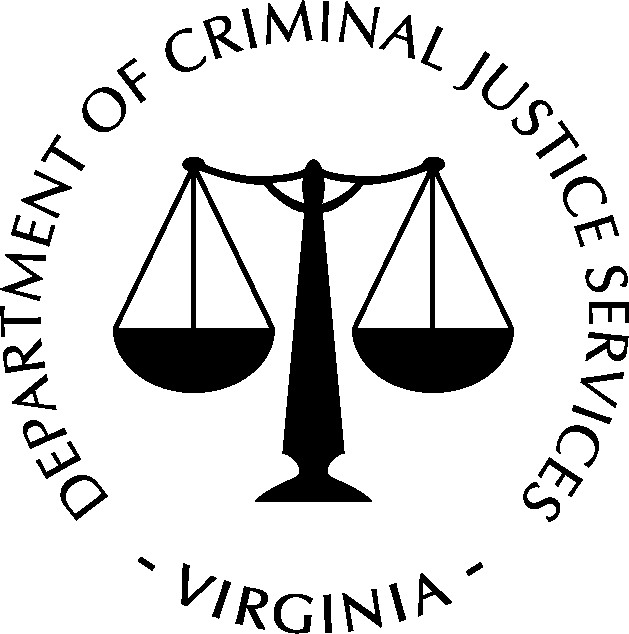 Department of Criminal Justice Services    Attention: TOW TRUCK DRIVER REGISTRATIONPO Box 1300, Richmond, VA 23218  •  Phone: (804) 367-0714  •  Fax: (804) 786-6344  www.dcjs.virginia.govCOMMONWEALTH OF VIRGINIADepartment of Criminal Justice Services    Attention: TOW TRUCK DRIVER REGISTRATIONPO Box 1300, Richmond, VA 23218  •  Phone: (804) 367-0714  •  Fax: (804) 786-6344  www.dcjs.virginia.govCOMMONWEALTH OF VIRGINIADepartment of Criminal Justice Services    Attention: TOW TRUCK DRIVER REGISTRATIONPO Box 1300, Richmond, VA 23218  •  Phone: (804) 367-0714  •  Fax: (804) 786-6344  www.dcjs.virginia.govCOMMONWEALTH OF VIRGINIADepartment of Criminal Justice Services    Attention: TOW TRUCK DRIVER REGISTRATIONPO Box 1300, Richmond, VA 23218  •  Phone: (804) 367-0714  •  Fax: (804) 786-6344  www.dcjs.virginia.govCOMMONWEALTH OF VIRGINIADepartment of Criminal Justice Services    Attention: TOW TRUCK DRIVER REGISTRATIONPO Box 1300, Richmond, VA 23218  •  Phone: (804) 367-0714  •  Fax: (804) 786-6344  www.dcjs.virginia.govCOMMONWEALTH OF VIRGINIADepartment of Criminal Justice Services    Attention: TOW TRUCK DRIVER REGISTRATIONPO Box 1300, Richmond, VA 23218  •  Phone: (804) 367-0714  •  Fax: (804) 786-6344  www.dcjs.virginia.govTow Truck Driver – ADDRESS CHANGE FORMTow Truck Driver – ADDRESS CHANGE FORMTow Truck Driver – ADDRESS CHANGE FORMTow Truck Driver – ADDRESS CHANGE FORMTow Truck Driver – ADDRESS CHANGE FORMTow Truck Driver – ADDRESS CHANGE FORMIMPORTANT INFORMATIONThis request may take approximately 5 to 7 business days to process.IMPORTANT INFORMATIONThis request may take approximately 5 to 7 business days to process.IMPORTANT INFORMATIONThis request may take approximately 5 to 7 business days to process.IMPORTANT INFORMATIONThis request may take approximately 5 to 7 business days to process.IMPORTANT INFORMATIONThis request may take approximately 5 to 7 business days to process.IMPORTANT INFORMATIONThis request may take approximately 5 to 7 business days to process. Applicant Information Applicant Information Applicant Information Applicant Information Applicant Information Applicant InformationDAD Number:Last Name:Last Name:First Name:First Name:MI:Mailing Address (Street/Apt.#): Mailing Address (Street/Apt.#): Mailing Address (Street/Apt.#): City, State, Zip:City, State, Zip:City, State, Zip: Physical Address (if different than mailing address): Physical Address (if different than mailing address): Physical Address (if different than mailing address):City, State, Zip:City, State, Zip:City, State, Zip:Email Address:      Email Address:      Email Address:      Email Address:      Email Address:      Email Address:      Home Phone:(     )             Home Phone:(     )             Business Phone:(     )             Business Phone:(     )             Fax:(     )             Fax:(     )             AffirmationAffirmationAffirmationAffirmationAffirmationAffirmationI, the undersigned, certify that all information contained on this application is true and correct to the best of my knowledge and I have not omitted any pertinent information. I understand that any misrepresentation, falsification or omission of pertinent information may be cause for denial and may result in criminal charges. Signature Required: _________________________________________            Date:                                                                                                                                                                   mm/dd/yyI, the undersigned, certify that all information contained on this application is true and correct to the best of my knowledge and I have not omitted any pertinent information. I understand that any misrepresentation, falsification or omission of pertinent information may be cause for denial and may result in criminal charges. Signature Required: _________________________________________            Date:                                                                                                                                                                   mm/dd/yyI, the undersigned, certify that all information contained on this application is true and correct to the best of my knowledge and I have not omitted any pertinent information. I understand that any misrepresentation, falsification or omission of pertinent information may be cause for denial and may result in criminal charges. Signature Required: _________________________________________            Date:                                                                                                                                                                   mm/dd/yyI, the undersigned, certify that all information contained on this application is true and correct to the best of my knowledge and I have not omitted any pertinent information. I understand that any misrepresentation, falsification or omission of pertinent information may be cause for denial and may result in criminal charges. Signature Required: _________________________________________            Date:                                                                                                                                                                   mm/dd/yyI, the undersigned, certify that all information contained on this application is true and correct to the best of my knowledge and I have not omitted any pertinent information. I understand that any misrepresentation, falsification or omission of pertinent information may be cause for denial and may result in criminal charges. Signature Required: _________________________________________            Date:                                                                                                                                                                   mm/dd/yyI, the undersigned, certify that all information contained on this application is true and correct to the best of my knowledge and I have not omitted any pertinent information. I understand that any misrepresentation, falsification or omission of pertinent information may be cause for denial and may result in criminal charges. Signature Required: _________________________________________            Date:                                                                                                                                                                   mm/dd/yy